Азбука потребителя: Предоставление услуг жилищно-коммунального хозяйства. Урок № 13. Расчет платы за услуги ЖКХ (индивидуальное потребление) в квартире МКД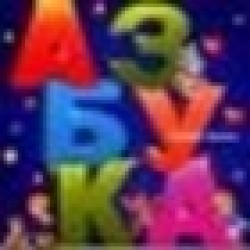 Размер платы за коммунальные услуги на индивидуальное потребление рассчитывается исходя из объема потребляемых коммунальных услуг по показаниям приборов учета либо по нормативам потребления в случае отсутствия приборов учета.Расчет по показания ИПУ.За коммунальные услуги (за исключением отопления) расчет оплаты производится по формуле № 1 (здесь и далее формулы из Приложения № 2 к Правилам № 354):объем потребленной услуги по показаниям ИПУ * тарифПример расчет по ИПУ:объём потреблённой услуги ХВС за расчетный месяц по показаниям ИПУ -8 куб. м., тариф на ХВС – 35,78 руб./ куб. м. Оплата составит 8 куб. м. * 35,78 руб./куб. м. = 286,24 руб.В случае установления двухкомпонентных тарифов на горячую воду размер платы за коммунальную услугу по ГВС определяется в соответствии с формулой 23:объем ГВС по ИПУ * компонент на холодную воду или теплоноситель (подача) + объем тепловой энергии на подогрев воды * компонент на тепловую энергию(нагрев)При этом объем энергии на подогрев воды рассчитывается как объем ГВС по ИПУ * норматив расхода тепловой энергии.Пример расчета оплаты ГВС по ИПУ:- объем потребленной услуги ГВС по ИПУ (подача воды) - 4 куб. м,- тариф на подачу – 30,16 руб./ куб. м.,- объем на подогрев –0,26 Гкал (4 куб. м. * 0,06506 Гкал/куб. м. (норматив)),- тариф на подогрев – 1911,34 руб./ГкалРасчет оплаты: 4 * 30,16 + 0,26 * 1911,34 = 617,59 руб. (в квитанции расчет отражается отдельно по двум строкам услуги ГВС – подача и нагрев). 2. Расчет по нормативам.Если помещение не оборудовано ИПУ и отсутствует техническая возможность его установки, то размер платы рассчитывается исходя из нормативов потребления услуги:По формуле 4 для ХВС, ГВС, водоотведения и электроэнергии:количество постоянно и временно проживающих граждан * норматив * тарифПо формуле 5 для газоснабжения- учитывается площадь помещения, количество проживающих, норматив на приготовление пищи, на обогрев помещения, на подогрев воды. Если газ используется только для приготовления пищи и нагрева воды с использованием газовой плиты, то в расчет будет включаться только норматив на приготовление пищи.Пример расчета по нормативу:в квартире проживают 2 человека, норматив на приготовление пищи -10,2 куб. м. на 1 человека, цена на газ– 4,97 руб. /куб. м.Расчет оплаты – 10,2 *2 *4.97=101,39 руб.В случае установления двухкомпонентных тарифов на горячую воду размер платы за коммунальную услугу по ГВС определяется в соответствии с формулой 23, в которой объем по показаниям ИПУ заменяется на норматив,Размер платы за услугу водоотведение в случае отсутствия ИПУ сточных вод рассчитывается исходя из суммы объемов потребленной холодной и горячей воды по ИПУ либо по нормативам.3. Расчет с повышающим коэффициентом.Если помещение не оборудовано ИПУ, но имеется обязанность по установке такого прибора, то расчёт производится исходя из нормативов потребления с применением повышающего коэффициента 1.5.Управляющая компания либо ресурсоснабжающую организация, в случае заключения договора напрямую с потребителем, вправе обязать потребителя установить ИПУ. В случай несогласия с обязанностей установки ИПУ, потребитель должен представить акт технической невозможности установки такого прибора. Порядок расчета оплаты на услугу отопление, в том числе на индивидуальное потребление, рассмотрен в Уроке«Особенности оплаты коммунальных услуг на общедомовые нужды. Услуга «отопление».